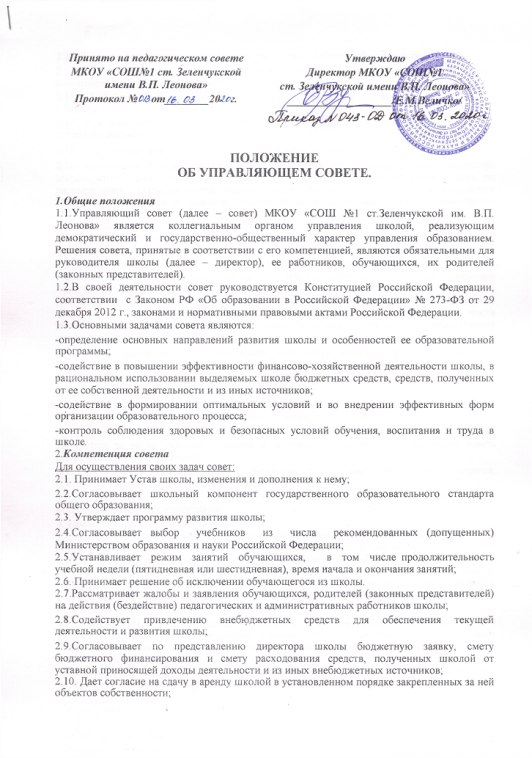 2.11. Заслушивает отчет директора школы по итогам учебного и финансового года;2.12. Осуществляет контроль над соблюдением здоровых и безопасных условий обучения, воспитания и труда в школе, принимает меры к их улучшению;2.13. Дает рекомендации директору школы по вопросам заключения коллективного договора;2.14. При наличии основания ходатайствует перед директором школы о расторжении трудового договора с работниками школы;2.15. Представляет школу по вопросам, отнесенным к его компетенции;2.16. Определяет порядок распределения и распределяет по представлению директора школы, стимулирующие выплаты педагогическому персоналу, вносит рекомендации по распределению стимулирующих выплат непедагогическому персоналу и утверждает Положение о порядке и условиях распределения стимулирующих выплат работникам образовательного учреждения.3.Состав совета и его формирование3.1. Совет формируется в составе не менее 10 человек с использованием процедур выборов, назначения и кооптации.3.2. Члены совета из числа родителей (законных представителей) обучающихся всех ступеней общего образования избираются общим собранием родителей (законных представителей) обучающихся всех классов. Работники школы, дети которых обучаются в ней, не могут быть избраны членами совета в качестве представителей родителей (законных представителей) обучающихся. Общее количество членов совета, избираемых из числа родителей (законных представителей) обучающихся, не может быть меньше трети и больше половины общего числа членов совета.3.3. Члены совета из числа работников избираются общим собранием работников. Количество членов совета из числа работников школы не может превышать четверти общего числа членов совета.3.4. Члены совета избираются сроком на один год.3.5. Директор школы входит в состав совета по должности.3.6. В состав совета входит один представитель учредителя школы.3.7. На первом заседании совета избирается его представитель и секретарь. Секретарь совета избирается из числа работников школы и не является членом совета. Секретарь совета обладает совещательным голосом.3.8. Со дня регистрации совет наделяется в полном объеме полномочиями, предусмотренными Уставом школы и настоящим положением.3.9. Член совета школы может быть одновременно членом совета других общеобразовательных учреждений.4. Председатель совета, секретарь совета4.1. Совет возглавляет председатель, избираемый тайным голосованием из числа членов совета простым большинством голосов от числа присутствующих на заседании членов совета. Представитель учредителя в совете, представители обучающихся, директор школы не может быть избран председателем совета. По решению совета, принятому на первом заседании, избрание председателя совета может быть отложено до формирования совета в полном составе, включая кооптированных членов. В этом случае избирается временно исполняющий обязанности председателя совета.4.2. Председатель совета организует и планирует его работу, созывает заседания совета и председательствует на них, организует ведение протокола заседания,    подписывает протоколы заседаний и  решения совета, контролирует их выполнение.5.Организация работы совета5.1. Заседания совета проводятся по мере необходимости, но не реже одного раза в четверть, а также по инициативе председателя, по требованию директора школы, представителя учредителя, заявлению членов совета, подписанному не менее чем одной четвертой частью членов от списочного состава совета.5.2. Решения совета считаются правомочными, если на заседании совета присутствовало не менее половины его членов. По приглашению члена совета в заседании с правом совещательного голоса могут принимать участие лица, не являющиеся членами совета, если против этого не возражает более половины членов совета, присутствующих на заседании. Решение совета об исключении обучающегося из общеобразовательного учреждения принимается в присутствии обучающегося и его родителей (законных представителей. Отсутствие на заседании совета надлежащим образом уведомленных обучающегося, его родителей (законных представителей) не лишает совет возможности принять решение об исключении.5.3. Каждый член совета обладает одним голосом. В случае равенства голосов решающим является голос председательствующего на заседании.5.4. Решения совета принимаются абсолютным большинством (более половины присутствующих на заседании членов совета и оформляются в виде постановлений.5.5. На заседании совета ведется протокол. В протоколе заседания указываются:место и время проведения заседания;фамилия, имя, отчество присутствующих на заседании;повестка дня заседания;краткое изложение всех выступлений по вопросам повестки дня;вопросы, поставленные на голосование и итоги голосования по ним;принятые постановления;Протокол заседания совета подписывается председательствующим на нем и секретарем, которые несут ответственность за достоверность протокола. Постановления и протоколы заседаний совета включаются в номенклатуру дел школы и доступны для ознакомления любым лицам, имеющим право быть избранными в члены совета.5.6. Срок хранения протоколов Управляющего совета – 1 год.5.7. Члены совета работают безвозмездно и на добровольной основе.6. Права и ответственность члена совета6.1.Член совета имеет право:-участвовать в обсуждении и принятии решений совета, выражать в письменной форме свое особое мнение, которое подлежит фиксации в протоколе заседания совета;- инициировать проведение заседания совета по любому вопросу, относящемуся к его компетенции;-требовать от администрации школы предоставления всей необходимой для участия в работе совета информации по вопросам, относящимся к компетенции совета;-присутствовать на заседании педагогического совета школы с правом совещательного голоса;-представлять школу на основании доверенности, выдаваемой в соответствии с постановлением совета;-досрочно выйти из состава совета по письменному уведомлению председателя.6.2.Член совета обязан принимать участие в работе совета, действую при этом исходя из принципов добросовестности и здравомыслия.